M&UExperimenteWasserMaterial:WasserbeckenHandtuchVerschiedene GegenständeMaterial:WasserbeckenHandtuchVerschiedene GegenständeMaterial:WasserbeckenHandtuchVerschiedene GegenständeWelche der folgenden Gegenstände schwimmen, gehen unter und welche schweben im Wasser? Kreuze zuerst das schwarze Kästchen für deine Vermutung an. Teste es dann aus und trage das Ergebnis in das blaue Kästchen ein. Wenn du alle überprüft hast, teste noch zwei eigene Gegenstände.Welche der folgenden Gegenstände schwimmen, gehen unter und welche schweben im Wasser? Kreuze zuerst das schwarze Kästchen für deine Vermutung an. Teste es dann aus und trage das Ergebnis in das blaue Kästchen ein. Wenn du alle überprüft hast, teste noch zwei eigene Gegenstände.Welche der folgenden Gegenstände schwimmen, gehen unter und welche schweben im Wasser? Kreuze zuerst das schwarze Kästchen für deine Vermutung an. Teste es dann aus und trage das Ergebnis in das blaue Kästchen ein. Wenn du alle überprüft hast, teste noch zwei eigene Gegenstände.Was hat dich überrascht? Was hast du schon gewusst?Was hat dich überrascht? Was hast du schon gewusst?Was hat dich überrascht? Was hast du schon gewusst?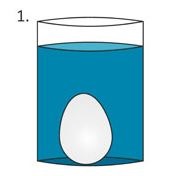 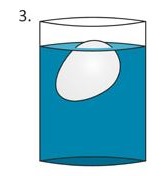 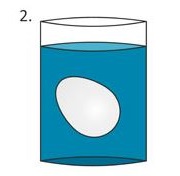 